Publicado en Ibiza el 07/05/2021 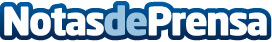 Geometry Love -Fotógrafos de Bodas en IbizaGeometry Love son apasionados de las historias, y eso se refleja en el resultado de su trabajo. Este equipo de fotógrafo de bodas en Ibiza hilvana una línea de hermosas imágenes que evocarán los mejores momentos de una bodaDatos de contacto:Adriana Salazar80270668900014Nota de prensa publicada en: https://www.notasdeprensa.es/geometry-love-fotografos-de-bodas-en-ibiza_1 Categorias: Fotografía Artes Visuales Baleares Entretenimiento http://www.notasdeprensa.es